
Mountain Brook of Troy, Inc.      P.O. Box 1029      Troy, VA   22974
www.mtbrookoftroy.org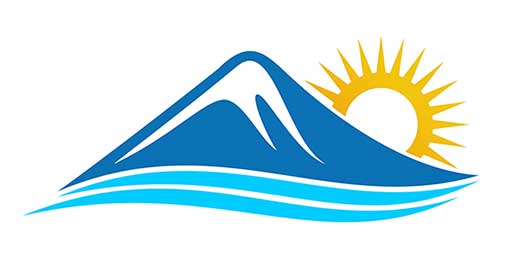 ________________________________________________________________________________AGENDAMarch 9, 2022 Board MeetingWelcome
Introduction of new Member at Large
The Treasurer's quarterly financial update
The Secretary's updateLot 155 Pool Request
The Willow Ridge dam update
The Lawsuit update
 Board New BusinessDiscussion and vote for TeamsDiscussion and vote for Use At Your Own Risk signs for property 242AQuestions from the audience
Closing